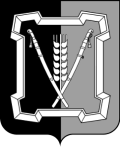 АДМИНИСТРАЦИЯ  КУРСКОГО  МУНИЦИПАЛЬНОГО  ОКРУГАСТАВРОПОЛЬСКОГО КРАЯП О С Т А Н О В Л Е Н И Е09 февраля 2021 г.                          ст-ца Курская                                          № 58О создании комиссии по делам несовершеннолетних и защите их прав Курского муниципального округа Ставропольского краяВ соответствии со статьей 11 Федерального закона от 24 июня 1999 г. № 120-ФЗ «Об основах системы профилактики безнадзорности  и правонару-шений несовершеннолетних», Законами Ставропольского края от 08 ноября 2005 г. № 51-кз «О порядке создания и осуществления деятельности комиссий по делам несовершеннолетних и защите их прав в Ставропольском крае», от 05 марта 2007 г. № 8-кз «О наделении органов местного самоуправления муниципальных округов и городских округов в Ставропольском крае отдельными государственными полномочиями Ставропольского края по созданию и организации деятельности комиссий по делам несовершеннолетних и защите их прав» 	администрация Курского муниципального округа Ставропольского краяПОСТАНОВЛЯЕТ:1. Создать комиссию по делам несовершеннолетних и защите их прав Курского муниципального округа Ставропольского края и утвердить ее в прилагаемом составе.2. Определить отдел социального развития администрации Курского муниципального округа Ставропольского края ответственным за организацию деятельности комиссии по делам несовершеннолетних и защите их прав Курского муниципального округа Ставропольского края.3. Упразднить комиссию по делам несовершеннолетних и защите их прав Курского муниципального района Ставропольского края.	4. Признать утратившими силу:	постановление главы администрации Курского муниципального района Ставропольского края от 11 июля 2007 г. № 112 «Об образовании комиссии по делам несовершеннолетних и защите их прав Курского муниципального района Ставропольского края»;	постановления администрации Курского муниципального района Ставропольского края:2	от 24 декабря 2018 г. № 833 «О внесении изменений  в постановление главы администрации Курского муниципального района Ставропольского края от 11 июля 2007 г. № 112 «Об образовании комиссии по делам несовершеннолетних и  защите их прав Курского муниципального района Ставропольского края»;	от 18 апреля 2019 г. № 233 «О внесении изменений в состав комиссии по делам несовершеннолетних и защите их прав Курского муниципального района Ставропольского края, утвержденный постановлением главы администрации Курского муниципального района Ставропольского края от 11 июля 2007 г. № 112»;	от 28 октября 2019 г. № 612 «О внесении изменений в состав комиссии по делам несовершеннолетних и защите их прав Курского муниципального района Ставропольского края, утвержденный постановлением главы администрации Курского муниципального района Ставропольского края от 11 июля 2007 г. № 112»;	от 23 июня 2020 г. № 365 «О внесении изменений в состав комиссии по делам несовершеннолетних и защите их прав Курского муниципального района Ставропольского края, утвержденный постановлением главы администрации Курского муниципального района Ставропольского края от 11 июля 2007 г. № 112»;	от 21 октября 2020 г. № 627 «О внесении изменений в состав комиссии по делам несовершеннолетних и защите их прав Курского муниципального района Ставропольского края, утвержденный постановлением главы администрации Курского муниципального района Ставропольского края от 11 июля 2007 г. № 112».	5. Настоящее постановление вступает в силу со дня его подписания.Глава Курского муниципального округаСтавропольского края                                                                  С.И.КалашниковВизируют:СОСТАВкомиссии по делам несовершеннолетних и защите их прав Курского муниципального округа Ставропольского края23Заместитель главы администрацииКурского муниципального округаСтавропольского края							      О.В.БогаевскаяЗаместитель главы администрацииО.В.БогаевскаяЗаместитель главы администрации          О.Н.СидоренкоНачальник отдела по организационным и общим вопросам        Л.А.КущикНачальник отдела правового и кадрового обеспеченияГлавный специалист - юрисконсульт отдела правового и кадрового обеспеченияВ.Н.КобинМ.М.ЕреськоПроект постановления вносит начальник отдела социального развитияВ.Н.ПанченкоПроект постановления подготовлен глав-ным специалистом отдела социального развитияО.А.ЗайцевойУТВЕРЖДЕНпостановлением администрацииКурского муниципального округаСтавропольского краяот 09 февраля 2021 г.  № 58Сидоренко Оксана Николаевназаместитель главы администрации Курского муниципального округа Ставропольского края, председатель комиссииПанченко ВалентинаНиколаевна начальник отдела социального развития администрации Курского муниципального округа Ставропольского края, заместитель председателя комиссии Григорьев Виктор Викторовичзаместитель начальника отдела - начальник полиции отдела Министерства внутренних дел Российской Федерации по Курскому району, заместитель председателя комиссии (по согласованию)Зайцева Ольга Алексеевнаглавный специалист отдела социального развития администрации Курского муниципального округа Ставропольского края, ответственный секретарь комиссииЧлены комиссии:Члены комиссии:Гаврилова Наталья Николаевнаначальник отдела образования администрации Курского муниципального округа Ставропольского краяЖулина Галина Васильевнаначальник муниципального казенного учреждения «Управление культуры» Кияшко Алексей Васильевичглавный врач государственного бюджетного учреждения здравоохранения Ставропольского края «Курская районная больница» (по согласованию)Лемешевич Нина Михайловнадиректор государственного казенного учреждения «Центр занятости населения Курского района» (по согласованию)Марченко Анна Юрьевнаспециалист I категории отдела социального развития администрации Курского муниципального округа Ставропольского краяМурко Василиса Васильевнаначальник муниципального казенного учреждения «Курский молодежный Центр»Новикова Елена Александровна директор государственного казенного учреждения социального обслуживания «Курский социально-реабилитационный центр для несовершеннолетних «Надежда» (по согласованию)Охрименко Александр Евгеньевичначальник муниципального казенного учреждения «Комитет по физической культуре и спорту» Паршин Евгений Викторовичзаместитель начальника отдела надзорной деятельности и профилактической работы Управления надзорной деятельности и профилактической работы (по Советскому городскому округу, Курскому и Степновскому районам) Главного управления  Министерства Российской Федерации по делам гражданской обороны, чрезвычайным ситуациям и ликвидации последствий стихийных бедствий по Ставропольскому краю (по согласованию)Саркисян Гамлет Викторович  начальник отделения по делам несовершеннолетних отдела участковых уполномоченных полиции и по делам несовершеннолетних отдела Министерства внутренних дел Российской Федерации по Курскому району (по согласованию)Чепурной Виктор Владимировичначальник Курского межмуниципального филиала Федерального казенного учреждения уголовно-исполнительной инспекции Управления Федеральной службы исполнения наказания России по Ставропольскому краю (по согласованию)Черкасова Евгения Александровнаглавный специалист отдела образования администрации Курского муниципального округа Ставропольского краяШама Владимир Викторовичначальник управления труда и социальной защиты населения администрации Курского муниципального округа Ставропольского краяШтапурин Эдуард Ивановичначальник отдела по общественной безопасности, гражданской обороне и чрезвычайным ситуациям администрации Курского муниципального округа Ставропольского края